Full Council Meeting AgendaNote: Following Open Meeting Law, 13D, this meeting is held fully electronically due to the health pandemic of COVID-19.February 21, 20242:00 to 4:00 pm via Zoomgov2:00 pm:	Call to order by Chair (5 minutes)Motion: Motion to approve the February 21, 2024, Full Council meeting AgendaMotion: Motion to approve the meeting minutes of the October 11, December 9, 2023, and January 8, 2024, full council meetings.2:05 pm:	Welcome and IntroductionsMCD Council Member introductions: Governance Systems Committee members (5 minutes)2:10 pm:	Governance Systems Committee: Hope Johnson (5 minutes)2:15 pm:	External Relationships Committee update: Tammy Berberi (5 minutes)2:20 pm:	Council Planning Committee update: Nikki Villavicencio (5 minutes)2:25 pm:	Council Business (5 minutes)2:30 pm:	MCD Public Policy Update Trevor Turner (20 minutes)2:50 pm:	50th anniversary Update (15 minutes)3:05 pm:	Council Staff Strategic Planning Retreat Update (15 minutes)3:20 pm:	Staff Reports (5 minutes) 3:25 pm:	Financial Report Summary, David Dively (5 minutes)3:30 pm:	Executive Director Report David Dively (5 minutes)3:35 pm:	Public Comment (5 minutes)3:40 pm:	Guest Speaker Mary Hauff, MIHEC (20 minutes)4:00 pm:	Adjourn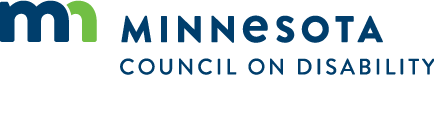 